Our theme, Let's talk, highlights the speaking and listening skills that connect us to our communities.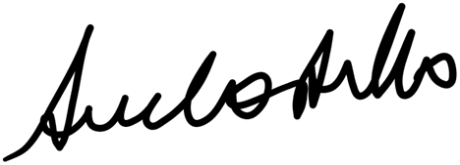 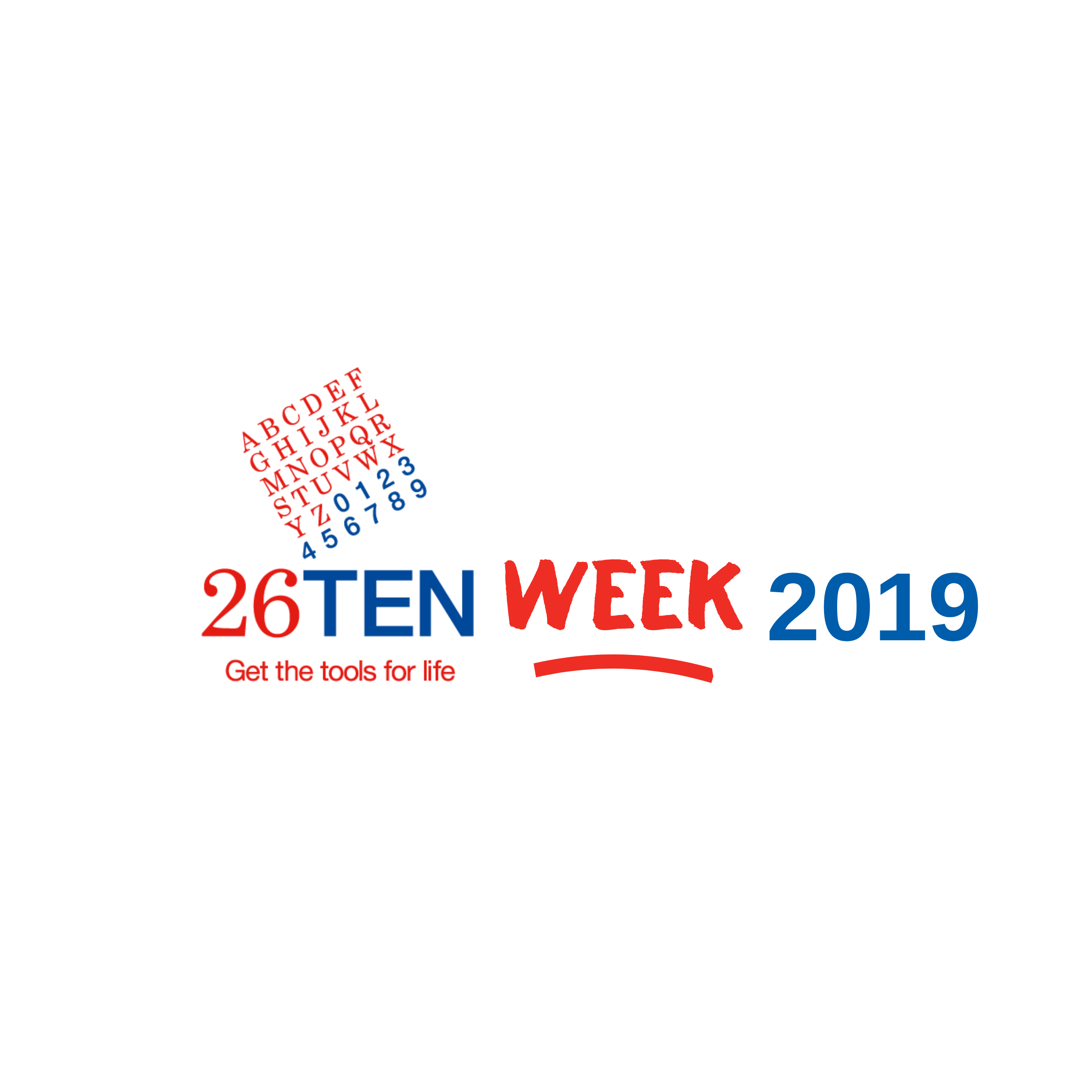 Sue Costello, Manager, 26TEN